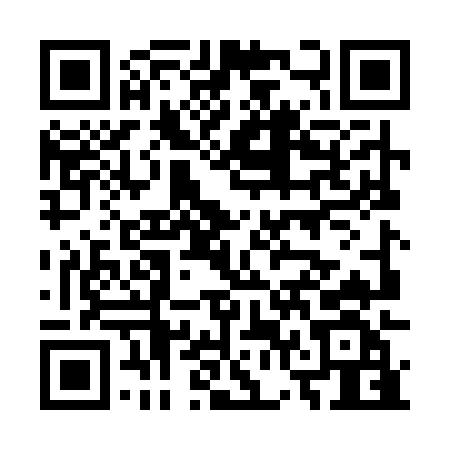 Prayer times for Unter Neulhof, GermanyWed 1 May 2024 - Fri 31 May 2024High Latitude Method: Angle Based RulePrayer Calculation Method: Muslim World LeagueAsar Calculation Method: ShafiPrayer times provided by https://www.salahtimes.comDateDayFajrSunriseDhuhrAsrMaghribIsha1Wed3:455:561:135:138:3010:332Thu3:425:541:135:138:3210:353Fri3:395:531:135:148:3310:384Sat3:365:511:125:148:3510:405Sun3:345:491:125:158:3610:436Mon3:315:481:125:158:3810:457Tue3:285:461:125:168:3910:478Wed3:255:451:125:168:4010:509Thu3:225:431:125:178:4210:5210Fri3:205:421:125:178:4310:5511Sat3:175:401:125:188:4410:5712Sun3:145:391:125:188:4611:0013Mon3:115:381:125:198:4711:0314Tue3:095:361:125:198:4811:0515Wed3:065:351:125:208:5011:0816Thu3:035:341:125:208:5111:1017Fri3:005:331:125:218:5211:1318Sat2:575:311:125:218:5411:1519Sun2:565:301:125:228:5511:1820Mon2:555:291:125:228:5611:2121Tue2:555:281:125:238:5711:2222Wed2:545:271:125:238:5811:2323Thu2:545:261:135:249:0011:2324Fri2:545:251:135:249:0111:2425Sat2:535:241:135:259:0211:2426Sun2:535:231:135:259:0311:2527Mon2:535:221:135:269:0411:2528Tue2:535:211:135:269:0511:2629Wed2:525:211:135:269:0611:2630Thu2:525:201:135:279:0711:2731Fri2:525:191:135:279:0811:27